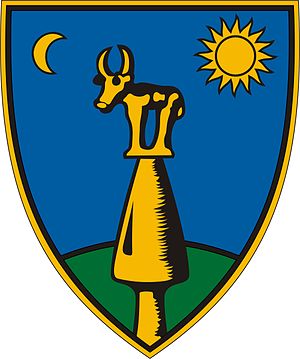 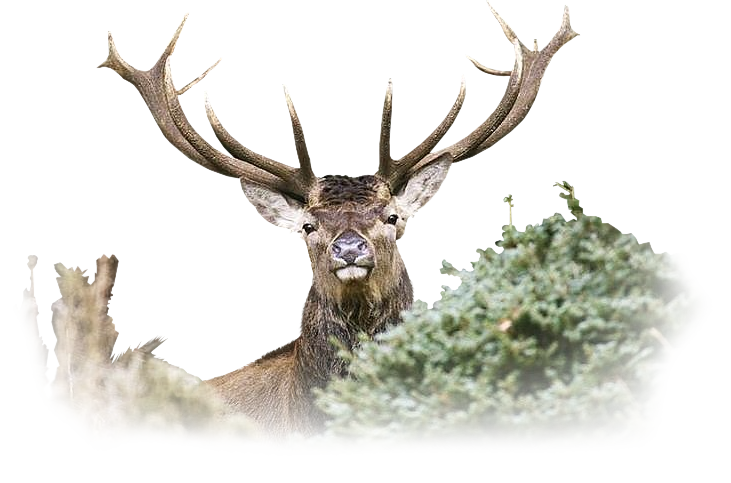      R E G I S Z T R Á C I Ó S   L A PA Nagytarcsai Szarvas - főző versenyre2016. AUGUSZTUS 28. Nagytarcsa VADÁSZNAPKérjük nyomtatott nagy betűkkel kitölteni!CSAPAT NEVE……………………………………………………………………………….TELEPÜLÉS/KÖZÖSSÉG:………………………………………………………………….A CSAPAT KÉPVISELŐJÉNEKNEVE:…………………………………………………………………………………………. LAKCÍME:……………………………………………………………………………………,TELEFONSZÁMA:…………………………………………………………………………..,E‐MAIL CÍME:………………………………………………………………………………...(Az összes elérhetőségi adatot kérjük kitölteni!)CSAPAT TOVÁBBI TAGJAINÉV:……………………………………………………………………………………………..NÉV:……………………………………………………………………………………………..NÉV:……………………………………………………………………………………………..A VERSENYÉTEL NEVE:……………………………………………………………………..A CSAPAT ÁLTAL BIZTOSÍTOTT, A FŐZŐVERSENYHEZ FELHASZNÁLT ÉLELMISZEREK ÉLELMISZERBIZTONSÁGI MEGFELELŐSÉGÉRŐL MEGGYŐZŐDTÜNK, S AZOK A KÖVETELMÉNYEKNEK MEGFLELNEK.A VERSENYKIÍRÁS FELTÉTELEIT MEGISMERTÜK, AZOKAT TUDOMÁSUL VETTÜK ÉS ELFOGADJUK.NAGYTARCSA 2016.08.28.							…………………………………………………CSAPAT KÉPVISELŐJÉNEK ALÁÍRÁSA